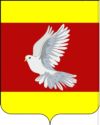 АДМИНИСТРАЦИЯ ГУЛЬКЕВИЧСКОГО ГОРОДСКОГО ПОСЕЛЕНИЯГУЛЬКЕВИЧСКОГО РАЙОНАПОСТАНОВЛЕНИЕот 17.07.2020                                                               № 260город ГулькевичиО внесении изменения в постановление администрации Гулькевичского городского поселения Гулькевичского района от  18 апреля 2018 года № 152 «Об  утверждении Порядка определения объема и предоставления  субсидии из бюджета Гулькевичского городского поселения Гулькевичского района социально ориентированным некоммерческим организациям, осуществляющим свою деятельность на территории Гулькевичского городского поселения Гулькевичского района»В связи с кадровыми изменениями в администрации Гулькевичского городского поселения Гулькевичского района, руководствуясь уставом Гулькевичского городского поселения Гулькевичского района,                                 п о с т а н о в л я ю:1. Внести  в постановление главы Гулькевичского городского поселения Гулькевичского района от 18 апреля 2018 года № 152 «Об утверждении Порядка определения объема и предоставления  субсидии из бюджета Гулькевичского городского поселения Гулькевичского района социально ориентированным некоммерческим организациям, осуществляющим свою деятельность на территории Гулькевичского городского поселения Гулькевичского района» изменение, изложив приложение № 3 к нему в новой редакции (прилагается).2. Обнародовать настоящее постановление в специально установленных местах для обнародования муниципальных правовых актов Гулькевичского городского поселения Гулькевичского  района, определенных постановлением администрации Гулькевичского городского поселения Гулькевичского  района от 28 июня 2010 года № 347 «Об утверждении специально установленных мест для обнародования муниципальных правовых актов Гулькевичского городского поселения Гулькевичского района», и разместить на официальном сайте администрации Гулькевичского городского поселения Гулькевичского  района в сети «Интернет».3. Контроль за выполнением настоящего постановления возложить на заместителя главы Гулькевичского городского поселения Гулькевичского района, начальника организационно-кадрового управления К.В. Дегинау.4. Постановление вступает в силу после его официального обнародования.Глава Гулькевичского городского поселенияГулькевичского района                                                                     А.А. ГорошкоСОСТАВконкурсной комиссии по определению объема и предоставления субсидии из бюджета Гулькевичского городского поселения Гулькевичского района социально ориентированным некоммерческим организациям, осуществляющим свою деятельность на территории Гулькевичского городского поселения Гулькевичского районаЗаместитель главы Гулькевичского городского поселенияГулькевичского района, начальникорганизационно-кадрового управления                		              К.В. ДегинауПРИЛОЖЕНИЕУТВЕРЖДЕНпостановлением администрации Гулькевичского городского поселенияГулькевичского районаот______________ №  _____«ПРИЛОЖЕНИЕ № 3УТВЕРЖДЕНпостановлением администрации     Гулькевичского городского поселения Гулькевичского районаот 18 апреля 2018 года № 152(в редакции постановления администрации Гулькевичского городского поселения Гулькевичского районаот ______________№_________)ДегинауКристина Владимировна-заместитель главы Гулькевичского городского поселения Гулькевичского района, начальник организационно-кадрового управления, председатель комиссии;ПотаповаЖанна Георгиевна-главный специалист организационно-кадрового управления администрации Гулькевичского городского поселения Гулькевичского района, заместитель председателя комиссии; Будковская Анна Михайловна-заместитель начальника организационно-кадрового управления администрации Гулькевичского городского поселения Гулькевичского района, секретарь комиссии.Члены комиссии:КолганНадежда Михайловна-заместитель председателя комиссии по бюджету, налогам, сборам и муниципальной собственности Совета Гулькевичского городского поселения Гулькевичского района(по согласованию);Масюра Надежда Николаевна-председатель территориального общественного самоуправления «Майкопский» Гулькевичского городского поселения Гулькевичского района;Панина Елена Павловна-председатель территориального общественного самоуправления «Восточное» Гулькевичского городского поселения Гулькевичского района;ПрищепаСветлана Анатольевна-начальник отдела финансов, экономики и потребительской сферы администрации Гулькевичского городского поселения Гулькевичского района;Свистунов Виктор Матвеевич-председатель территориального общественного самоуправления «Центральное» Гулькевичского городского поселения Гулькевичского района;ШалуноваНадежда Егоровна-председатель территориального общественного самоуправления «Западный микрорайон» Гулькевичского городского поселения Гулькевичского района.».